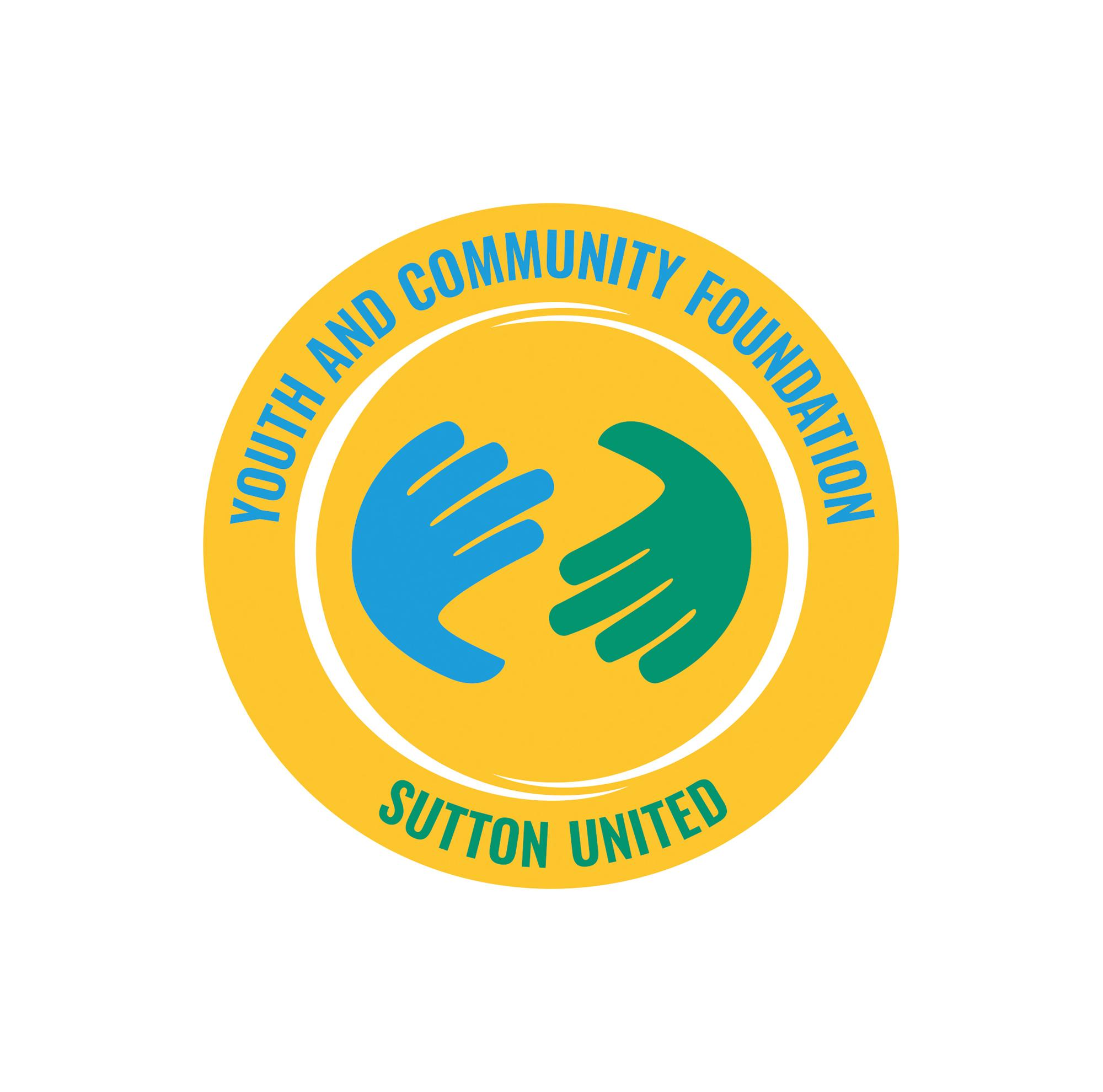 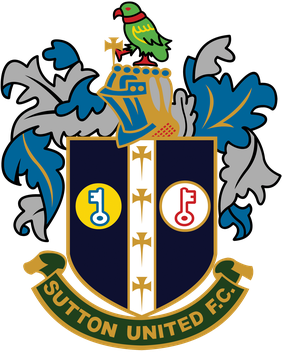 Sutton United Youth & Community Foundation - TrusteesSutton United Youth & Community Foundation is looking for two new Trustees to provide strategic leadership in conjunction with the Head of Foundation. They will advise the Board on matters relating to the Foundation’s development and future strategic direction. The Foundation is a Club Community Organisation recognised by the English Football League Trust. AboutFormed in 2018, the Sutton United Youth & Community Foundation is the charitable arm of Sutton United FC. We are proud to be part of the EFL Trust’s network of Club Community Organisations, sharing the vision to create stronger, healthier, more active communities.Our work is focused on three key areas:Education & Employability Health & WellbeingParticipation & Community Engagement Our current and future programmes and activities aim to:Support girls’ football; ensuring everybody has the opportunity to play.Give young people the opportunity to get a foothold in the professional work environment, by creating jobs within the Foundation through an offer of  apprenticeships.Helping young people to improve their life chances by taking a Traineeship with the Foundation and EFL Trust.Support schools within Sutton, by providing additional opportunities for the development of literacy & numeracy skills and PSHE, through programmes such as Premier League Primary Stars.Offer children the once in a lifetime opportunity to play at Wembley Stadium, through the Utilita Kids Cup, a national tournament for junior footballers.Offer U13 girls the chance to play in the Utilita Girls Cup, a six-a-side competition that culminates in a grand final prior to the EFL Trophy Final at Wembley Stadium.Provide programmes for families which promote social mixing, increase knowledge and tolerance and create better understanding of different cultures and backgrounds, all to contribute to the reduction in faith, race and hate crimes.Help people enjoy their retirement years and maximise the positive changes in getting older through an EFL Trust Extra Time Hub and our Walking Football Programme.Help men and women aged 35-65, who are looking to lose weight, get fitter and lead a more active life through an EFL Trust FIT FANS programmeProvide a full programme of disability football for all age groups.And much more!Using the power of the Sutton United Football Club badge, the Foundation reaches into our communities and delivers a wide range of initiatives, focusing on improving health and wellbeing; raising aspirations and realising potential and building stronger, more cohesive communities.Our Foundation is for everyone. There are no barriers to entry by reason of age, ethnicity, gender or ability, nor are the local community prevented from joining due to difficult financial or social circumstances; everyone is welcome to come along and be part of their Community and hopefully improve their wellbeing. Role Specification The key duties of trustees are to:Ensure that the Foundation complies with its governing document, charity law and any other relevant legislation or regulations, pursues its objects as defined in its governing document and applies its resources exclusively in pursuance of its charitable objects.Contribute actively to the Board of Trustees by giving firm strategic direction to the Foundation, setting overall policy, defining goals, setting targets, and evaluating performance against agreed targets, working as an effective team, using the appropriate balance of skills, experience, backgrounds and knowledge to make informed decisions.Make sure that decision-making processes are informed, rigorous and timely, and that effective delegation, control and risk-assessment, and management systems are set up and monitored.Exercise a clear, agreed and effective approach to supporting equality, diversity and inclusion throughout the Foundation and through their own practice.Safeguard the good name and values of the Foundation.Ensure the financial stability of the Foundation.Protect and manage the assets of the Foundation and ensure the proper investment of its funds.Appoint the Head of Foundation and monitor his or her performance.Support the Foundation through exercising their skill and knowledge as a member of a committee or project steering group.Trustees with particular skills may additionally be asked to assist the Foundation through attendance at other meetings with the football club.With other Trustees, to hold the Foundation ‘in trust’ for current and future beneficiaries by:Ensuring that the Foundation has a clear vision, mission and valuesBeing responsible for the performance of the Foundation and for ensuring that it complies with all legal and regulatory requirementsEnsuring that the Foundation’s governance is of the highest possible standardActively championing safeguarding good practiceDiversitySutton United Youth & Community Foundation welcomes applications from everyone regardless of age, gender, ethnicity, sexual orientation, faith or disability. All appointments will be made on merit, following a fair and transparent process. In line with the Equality Act 2010, however, the organisation may employ positive action where diverse candidates can demonstrate their ability to perform the role equally well.Safeguarding Sutton United Youth & Community Foundation is committed to safeguarding and promoting the welfare of children and expects all staff and volunteers to share this commitment.All trustees of the Foundation are deemed to be in regulated activity with children and as such, all offers of a place on the Board are subject to an Enhanced DBS check.Time commitmentInduction training (half-day max)Six board meetings a year (average two-hour meetings)Up to six sub-group meetings a year (average one hour meetings)Representing Foundation at special events (ad hoc)Regular contact with other TrusteesLocationThe Foundation is based at Sutton United FC.The deadline for consideration is 5th September 2022.Please register your interest via email: foundation@suttonunited.net